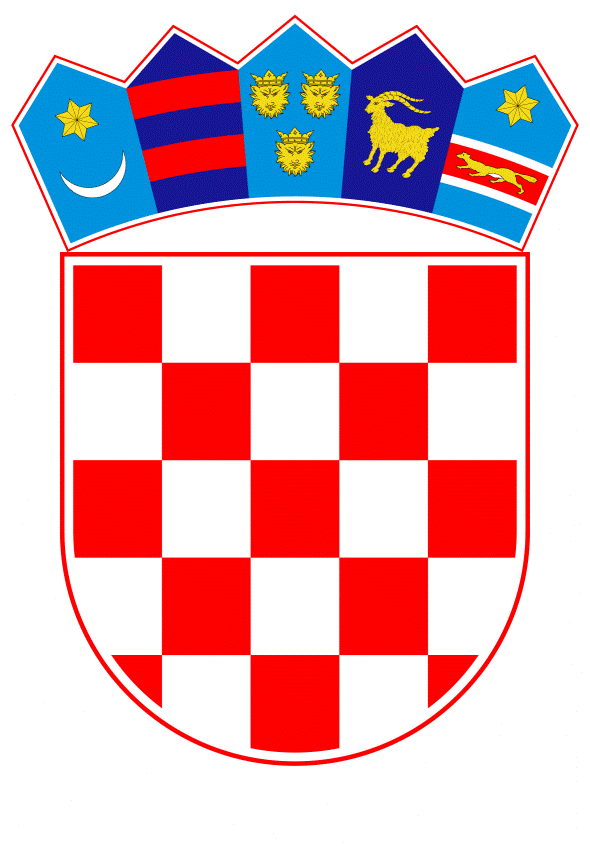 VLADA REPUBLIKE HRVATSKEZagreb, 4. svibnja 2022.______________________________________________________________________________________________________________________________________________________________________________________________________________________________Na temelju članka 31. stavka 2. Zakona o Vladi Republike Hrvatske (Narodne novine, br. 150/11, 119/14, 93/16 i 116/18), a u vezi sa člankom 8. podstavkom 5. Zakona o razvojnoj suradnji i humanitarnoj pomoći inozemstvu (Narodne novine, br. 146/08), Vlada Republike Hrvatske je na sjednici održanoj __________ donijelaO D L U K Uo upućivanju humanitarne pomoći stanovništvu Ukrajine povodom Međunarodne donatorske konferencije na visokoj razini za UkrajinuI.	Prihvaća se prijedlog Ministarstva vanjskih i europskih poslova dostavljen Vladi Republike Hrvatske dopisom KLASA: 303-03/22-40/1, URBROJ: 521-VIII-03-22-9, od 3. svibnja 2022. godine, o upućivanju humanitarne pomoći stanovništvu Ukrajine povodom Međunarodne donatorske konferencije na visokoj razini za Ukrajinu u suorganizaciji Vlade Republike Poljske, Vlade Kraljevine Švedske te predsjednika Europskog vijeća i Europske komisije, uz sudjelovanje podtajnika Ujedinjenih naroda zaduženog za humanitarna pitanja i koordinatora za pružanje hitne pomoći, s doprinosom u iznosu od 4.000.000,00 eura, u kunskoj protuvrijednosti prema srednjem tečaju HNB-a na dan isplate.II.Vlada Republike Hrvatske izražava zahvalnost trgovačkim društvima: Atlantic Grupi d.d., Belupu d.d., Fortenova Grupi d.d., Jadran-galenskom laboratoriju d.d., PharmaS. d.o.o., Plivi Hrvatska d.o.o. i Podravki d.d. koji su se odazvali pozivu Vlade Republike Hrvatske za davanje doprinosa na donatorskoj konferenciji, i to donacijom vode i lijekova u protuvrijednosti od ukupno 1.000.000,00 eura.III.	Zadužuju se Ministarstvo vanjskih i europskih poslova i Ministarstvo unutarnjih poslova za pripremu izvršenja i praćenje provedbe aktivnosti iz ove Odluke, te uplatu doprinosa od 4.000.000,00 eura u kunskoj protuvrijednosti prema srednjem tečaju HNB-a na dan isplate.IV.Ovlašćuje se ministar vanjskih i europskih poslova za sklapanje sporazuma s relevantnom agencijom ili fondom Ujedinjenih naroda ili drugom odgovarajućom međunarodnom humanitarnom organizacijom ili na drugi odgovarajući način, u svrhu provedbe aktivnosti iz ove Odluke.V.	Financijska sredstva za provedbu ove Odluke u iznosu 4.000.000,00 eura u kunskoj protuvrijednosti prema srednjem tečaju HNB-a na dan isplate osigurat će se u Državnom proračunu Republike Hrvatske za 2022. godinu na pozicijama Ministarstva vanjskih i europskih poslova, aktivnosti A777058 Pomoći organizacijama koje se bave razvojnom suradnjom i humanitarnom djelatnošću u inozemstvu na izvoru 41 Prihodi od igara na sreću te izvoru 11 Opći prihodi i primici i preraspodjelom u Državnom proračunu Republike Hrvatske za 2022. godinu na razdjelu 048 Ministarstva vanjskih i europskih poslova.VI.	Ova Odluka stupa na snagu danom donošenja.KLASA:URBROJ:Zagreb,	______ 2022. PREDSJEDNIK   mr.sc. Andrej PlenkovićOBRAZLOŽENJESukladno članku 8. Zakona o razvojnoj suradnji i humanitarnoj pomoći inozemstvu (Narodne novine, br. 146/08) Ministarstvo vanjskih i europskih poslova pripremilo je prijedlog Odluke Vlade Republike Hrvatske o upućivanju humanitarne pomoći stanovništvu Ukrajine povodom Međunarodne donatorske konferencije na visokoj razini za Ukrajinu, te je upućuje Vladi Republike Hrvatske na donošenje na temelju članka 31. stavka 2. Zakona o Vladi Republike Hrvatske (Narodne novine, br. 150/11, 119/14, 93/16 i 116/18).Predsjednik Ministarskog vijeća Republike Poljske Mateusz Morawiecki i predsjednica Vlade Kraljevine Švedske Magdalena Andersson, uz sudjelovanje predsjednika Europskog vijeća Charlesa Michela i predsjednice Europske komisije Ursule von der Leyen, te u nazočnosti podtajnika Ujedinjenih naroda (dalje: UN) zaduženog za humanitarna pitanja i koordinatora za pružanje hitne pomoći Martina Griffithsa, organiziraju Međunarodnu donatorsku konferenciju na visokoj razini za Ukrajinu (dalje: Donatorska konferencija), koja će biti održana 5. svibnja 2022. godine u Varšavi.Donatorskoj konferenciji primarni je cilj mobilizirati značajna financijska sredstava za pružanje humanitarne pomoći ukrajinskom stanovništvu te potaknuti raspravu o daljnjem smjeru djelovanja međunarodne zajednice kako bi se Ukrajini pomoglo u suočavanju s gospodarskim izazovima uslijed nezapamćene ratne krize. S obzirom da se stanje u Ukrajini pogoršava velikom brzinom, iznimno je važno zadržati kontinuiranu potporu donatorske zajednice kako bi se poduprli napori humanitarnih dionika na terenu u što uspješnijem dostavljanju pomoći najugroženijim stanovništvu, posebice starijim osobama, ženama, djeci i civilima koji se nalaze u okruženju.Ruska Federacija je 24. veljače 2022. godine u ranim jutarnjim satima započela vojnu agresiju i invaziju na Ukrajinu raketiranjem brojnih ciljeva na čitavom ukrajinskom teritoriju, čime je grubo pogazila suverenitet Ukrajine i međunarodno pravo. Riječ je o najvećem vojnom pohodu na tlu Europe od Drugog svjetskog rata i najozbiljnijem udaru na sigurnosnu arhitekturu cijele Europe u posljednjim desetljećima. Ovim brutalnim i masovnim napadom, Ruska Federacija je pogazila i Povelju UN-a kao i Helsinški završni akt i Europsku sigurnosnu povelju, na kojima počiva Organizacija za europsku sigurnost i suradnju (OESS). Prema procjenama Visokog povjerenika UN-a za izbjeglice, 12,9 milijuna ljudi raseljeno je unutar i izvan zemlje uslijed ratnih djelovanja. Ured UN-a za koordinaciju humanitarnih pitanja (UN OCHA) 25. travnja 2022. godine objavio je revidirani Žurni poziv za djelovanje (Flash Appeal) u iznosu od 2,25 milijardi američkih dolara, utemeljen na procjeni da 15,7 milijuna ljudi u Ukrajini hitno treba humanitarnu pomoć. Vlada Republike Hrvatske od početka oružane agresije izražava punu solidarnost s Ukrajinom i njenim građanima, koja se izražava u do sada upućenoj žurnoj, humanitarnoj i tehničkoj pomoći, te u prihvatu ukrajinskih izbjeglica kojih je do danas u Republiku Hrvatsku ušlo više od 16 tisuća, od čega 86 % čine žene i djeca.Slijedom prethodno navedenog, Ministarstvo vanjskih i europskih poslova predlaže da Vlada Republike Hrvatske povodom Donatorske konferencije uputi humanitarnu pomoć stanovništvu Ukrajine u ukupnom iznosu od 4.000.000,00 eura u kunskoj protuvrijednosti prema srednjem tečaju HNB-a na dan isplate. Doprinos se predlaže ciljano usmjeriti na hitne humanitarne aktivnosti u korist najugroženijeg dijela stanovništva, uplatom relevantnoj agenciji ili fondu Ujedinjenih naroda ili drugoj odgovarajućoj međunarodnoj humanitarnoj organizaciji. Prijedlogom Odluke zadužuje se Ministarstvo vanjskih i europskih poslova i Ministarstvo unutarnjih poslova za pripremu i praćenje stručne provedbe aktivnosti iz prijedloga ove Odluke, te se ovlašćuje ministar vanjskih i europskih poslova za sklapanje sporazuma. Vlada Republike Hrvatske izražava zahvalnost trgovačkim društvima: Atlantic Grupi d.d., Belupu d.d., Fortenova Grupi d.d., Jadran-galenskom laboratoriju d.d., PharmaS. d.o.o., Plivi Hrvatska d.o.o. i Podravki d.d. koji su se odazvali pozivu Vlade Republike Hrvatske za davanje doprinosa na donatorskoj konferenciji, i to donacijom vode i lijekova u protuvrijednosti od ukupno 1.000.000,00 eura.Financijska sredstva za provedbu ove Odluke u iznosu 4.000.000,00 eura u kunskoj protuvrijednosti prema srednjem tečaju HNB-a na dan isplate osigurat će se u Državnom proračunu Republike Hrvatske za 2022. godinu na pozicijama Ministarstva vanjskih i europskih poslova, aktivnosti A777058 Pomoći organizacijama koje se bave razvojnom suradnjom i humanitarnom djelatnošću u inozemstvu na izvoru 41 Prihodi od igara na sreću te izvoru 11 Opći prihodi i primici i preraspodjelom u Državnom proračunu Republike Hrvatske za 2022. godinu na razdjelu 048 Ministarstva vanjskih i europskih poslova.Predlagatelj:Ministarstvo vanjskih i europskih poslovaPredmet:Prijedlog odluke o upućivanju humanitarne pomoći stanovništvu Ukrajine povodom Međunarodne donatorske konferencije na visokoj razini za Ukrajinu 